AUTHORISATION OF USER FOR INVENTORY CONTROL SYSTEM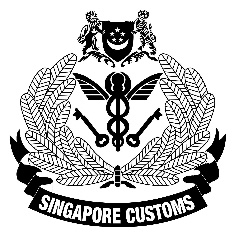 Singapore Customs, Schemes & Engagement Branch55 Newton Road #02-01, Revenue HouseSingapore 307987Tel No.: 6251 3027Email: customs_schemes@customs.gov.sgThis form may take you 2 minutes to fill in.You will need the following information to fill in the form:Particulars of applicant company (Name of company/Firm, Licensed Premises Number)Particulars of authorised user (Name, NRIC/FIN, email) This form may take you 2 minutes to fill in.You will need the following information to fill in the form:Particulars of applicant company (Name of company/Firm, Licensed Premises Number)Particulars of authorised user (Name, NRIC/FIN, email) This form may take you 2 minutes to fill in.You will need the following information to fill in the form:Particulars of applicant company (Name of company/Firm, Licensed Premises Number)Particulars of authorised user (Name, NRIC/FIN, email) This form may take you 2 minutes to fill in.You will need the following information to fill in the form:Particulars of applicant company (Name of company/Firm, Licensed Premises Number)Particulars of authorised user (Name, NRIC/FIN, email) This form may take you 2 minutes to fill in.You will need the following information to fill in the form:Particulars of applicant company (Name of company/Firm, Licensed Premises Number)Particulars of authorised user (Name, NRIC/FIN, email) This form may take you 2 minutes to fill in.You will need the following information to fill in the form:Particulars of applicant company (Name of company/Firm, Licensed Premises Number)Particulars of authorised user (Name, NRIC/FIN, email) This form may take you 2 minutes to fill in.You will need the following information to fill in the form:Particulars of applicant company (Name of company/Firm, Licensed Premises Number)Particulars of authorised user (Name, NRIC/FIN, email) This form may take you 2 minutes to fill in.You will need the following information to fill in the form:Particulars of applicant company (Name of company/Firm, Licensed Premises Number)Particulars of authorised user (Name, NRIC/FIN, email) This form may take you 2 minutes to fill in.You will need the following information to fill in the form:Particulars of applicant company (Name of company/Firm, Licensed Premises Number)Particulars of authorised user (Name, NRIC/FIN, email) SECTION A      PARTICULARS OF APPLICANT SECTION A      PARTICULARS OF APPLICANT SECTION A      PARTICULARS OF APPLICANT SECTION A      PARTICULARS OF APPLICANT SECTION A      PARTICULARS OF APPLICANT SECTION A      PARTICULARS OF APPLICANT SECTION A      PARTICULARS OF APPLICANT SECTION A      PARTICULARS OF APPLICANT SECTION A      PARTICULARS OF APPLICANT Name of Company/Firm: Name of Company/Firm: Licence No: Licence No: SECTION B      PARTICULARS OF AUTHORISED USER  SECTION B      PARTICULARS OF AUTHORISED USER  SECTION B      PARTICULARS OF AUTHORISED USER  SECTION B      PARTICULARS OF AUTHORISED USER  SECTION B      PARTICULARS OF AUTHORISED USER  SECTION B      PARTICULARS OF AUTHORISED USER  SECTION B      PARTICULARS OF AUTHORISED USER  SECTION B      PARTICULARS OF AUTHORISED USER  SECTION B      PARTICULARS OF AUTHORISED USER  Name:Name:Name:Name:Name:NRIC/FIN:NRIC/FIN:NRIC/FIN:NRIC/FIN:Use of Singpass: Please CircleUse of Singpass: Please CircleUse of Singpass: Please CircleUse of Singpass: Please CircleUse of Singpass: Please CircleYYNNTel No:Tel No:Tel No:Tel No:Tel No:Mobile No:Mobile No:Mobile No:Mobile No:Email:Email:Email:Email:Email:Email:Email:Email:Email:SECTION C      ICS FUNCTIONS TO BE GRANTED ACCESSSECTION C      ICS FUNCTIONS TO BE GRANTED ACCESSSECTION C      ICS FUNCTIONS TO BE GRANTED ACCESSSECTION C      ICS FUNCTIONS TO BE GRANTED ACCESSSECTION C      ICS FUNCTIONS TO BE GRANTED ACCESSSECTION C      ICS FUNCTIONS TO BE GRANTED ACCESSSECTION C      ICS FUNCTIONS TO BE GRANTED ACCESSSECTION C      ICS FUNCTIONS TO BE GRANTED ACCESSSECTION C      ICS FUNCTIONS TO BE GRANTED ACCESSPlease circle “A” to add access or “D” to delete access.Please circle “A” to add access or “D” to delete access.Please circle “A” to add access or “D” to delete access.Please circle “A” to add access or “D” to delete access.Please circle “A” to add access or “D” to delete access.Please circle “A” to add access or “D” to delete access.Please circle “A” to add access or “D” to delete access.Please circle “A” to add access or “D” to delete access.Please circle “A” to add access or “D” to delete access.Create Lot:AADMaintain Daily Statement:Maintain Daily Statement:AADView Stock Master:AADView Stock Balance:View Stock Balance:AADView Stock Transaction:AADSECTION D      DECLARATIONSECTION D      DECLARATIONSECTION D      DECLARATIONSECTION D      DECLARATIONSECTION D      DECLARATIONSECTION D      DECLARATIONSECTION D      DECLARATIONSECTION D      DECLARATIONSECTION D      DECLARATION(To be signed by the licensee or his staff not below the appointment of a warehouse manager)I hereby declare that all information given in this form is true and correct. I undertake to inform Customs immediately of any changes to the particulars in this form.(To be signed by the licensee or his staff not below the appointment of a warehouse manager)I hereby declare that all information given in this form is true and correct. I undertake to inform Customs immediately of any changes to the particulars in this form.(To be signed by the licensee or his staff not below the appointment of a warehouse manager)I hereby declare that all information given in this form is true and correct. I undertake to inform Customs immediately of any changes to the particulars in this form.(To be signed by the licensee or his staff not below the appointment of a warehouse manager)I hereby declare that all information given in this form is true and correct. I undertake to inform Customs immediately of any changes to the particulars in this form.(To be signed by the licensee or his staff not below the appointment of a warehouse manager)I hereby declare that all information given in this form is true and correct. I undertake to inform Customs immediately of any changes to the particulars in this form.(To be signed by the licensee or his staff not below the appointment of a warehouse manager)I hereby declare that all information given in this form is true and correct. I undertake to inform Customs immediately of any changes to the particulars in this form.(To be signed by the licensee or his staff not below the appointment of a warehouse manager)I hereby declare that all information given in this form is true and correct. I undertake to inform Customs immediately of any changes to the particulars in this form.(To be signed by the licensee or his staff not below the appointment of a warehouse manager)I hereby declare that all information given in this form is true and correct. I undertake to inform Customs immediately of any changes to the particulars in this form.(To be signed by the licensee or his staff not below the appointment of a warehouse manager)I hereby declare that all information given in this form is true and correct. I undertake to inform Customs immediately of any changes to the particulars in this form.Signature: Signature: Signature: Signature: Signature: Signature: Signature: Signature: Signature: Name:Name:Name:Name:Name:Name:Name:Name:Name:Designation:Designation:Designation:Designation:Designation:Designation:Designation:Designation:Designation:Date:Date:Date:Date:Date:Date:Date:Date:Date: